Татарстан Республикасы                                                   ГЛАВА Чүпрəле муниципаль районы                                   Марсовского  сельского     Марс авыл җирлеге                                             поселения Дрожжановского          БАШЛЫГЫ                                                      муниципального  района                                                                                           Республики Татарстан                                422472 с. Нижний Каракитан,  ул. Ленина, 30   тел. (84375) 31-1-36  ____________________________________________________________________________________________________    __________________________________________________________________________________________________________________________________________________________   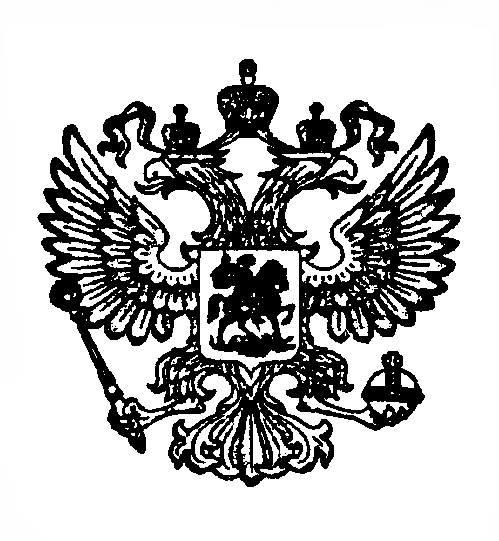 ПОСТАНОВЛЕНИЕот   «19» июня 2015 года                                                                              № 48Об утверждении перечней информации о деятельности органов местного самоуправления Марсовского сельского поселенияВ соответствии с частью 7 статьи 14 Федерального закона от 9.02.2009 г. № 8-ФЗ «Об обеспечении доступа к информации о деятельности государственных органов и органов местного самоуправления», на основании Федерального закона от 06.10.2003 г. №131-ФЗ «Об общих принципах организации местного самоуправления в Российской Федерации»,  Закона РТ от 16.01.2015 №3-ЗРТ «Об обеспечении доступа к информации о деятельности государственных органов РТ и органов местного самоуправления в РТ»,  исполнительный комитет Марсовского сельского поселенияПОСТАНОВЛЯЕТ:Утвердить Перечни информации о деятельности органов местного самоуправления Марсовского сельского поселения Дрожжановского муниципального района Республики Татарстан» согласно Приложениям №1, №2.1.     Определить:- периодичность размещения Информации в сети Интернет – не реже одного раза в семь календарных дней (при наличии Информации, подлежащей к размещению), - сроки обновления – не реже одного раза в месяц.2.      Настоящие постановление вступает в силу со дня принятия и подлежит обнародованию и размещению в официальном сайте поселения в сети Интернет.3.     Контроль за выполнением настоящего постановления оставляю за собой.Глава МарсовскогоСельского поселения:                                                   Р.Р.Мустафин  Приложение №1к  постановлению Исполнительного комитета  Марсовского сельского поселения№ 48  от « 19 » июня  2015 годаПеречень информации,подлежащей размещению в официальном сайте муниципального образования Марсовского сельское поселения Дрожжановского муниципального района Республики Татарстан в сети Интернет1. Информация о деятельности органов местного самоуправления муниципального образования «Марсовского сельского поселения Дрожжановского муниципального района Республики Татарстан (далее – Информация),  размещаемая в сети Интернет.2. Общая Информация, в том числе:а) наименование и структура органа местного самоуправления, почтовый адрес, адрес электронной почты (при наличии), номера телефонов справочных служб органа местного самоуправления;б) сведения о полномочиях органа местного самоуправления, задачах и функциях структурных подразделений указанного органа, а также перечень законов и иных нормативных правовых актов, определяющих эти полномочия, задачи и функции;в) перечень подведомственных организаций (при наличии), сведения об их задачах и функциях, а также почтовые адреса, адреса электронной почты (при наличии), номера телефонов справочных служб подведомственных организаций;г) сведения о главе местной администрации, структурных подразделениях, руководителях подведомственных организаций (фамилии, имена, отчества, а также при согласии указанных лиц иные сведения о них);д) перечни информационных систем, банков данных, реестров, регистров, находящихся в ведении органа местного самоуправления, подведомственных организаций;е) сведения о средствах массовой информации, учрежденных органом местного самоуправления (при наличии).3. Информацию о нормотворческой деятельности, в том числе:а) муниципальные правовые акты, изданные органом местного самоуправления, включая сведения о внесении в них изменений, признании их утратившими силу, признании их судом недействующими, а также сведения о государственной регистрации нормативных правовых актов, муниципальных правовых актов в случаях, установленных законодательством Российской Федерации;б) информацию о размещении заказов на поставки товаров, выполнение работ, оказание услуг для муниципальных нужд в соответствии с законодательством Российской Федерации о размещении заказов на поставки товаров, выполнение работ, оказание услуг для муниципальных нужд;в) тексты проектов муниципальных правовых актов, внесенных в Совет депутатов поселения;г) административные регламенты, стандарты муниципальных услуг;д) установленные формы обращений, заявлений и иных документов, принимаемых органом местного самоуправления к рассмотрению в соответствии с законами и иными нормативными правовыми актами, муниципальными правовыми актами;е) порядок обжалования нормативных правовых актов и иных решений, принятых органами местного самоуправления, муниципальных правовых актов;ж) информацию об участии органа местного самоуправления в целевых и иных программах, международном сотрудничестве, включая официальные тексты соответствующих международных договоров Российской Федерации, а также о мероприятиях, проводимых органом местного самоуправления, в том числе сведения об официальных визитах и о рабочих поездках руководителей и официальных делегаций органа местного самоуправления.4. Информацию о состоянии защиты населения и территорий от чрезвычайных ситуаций и принятых мерах по обеспечению их безопасности, о прогнозируемых и возникших чрезвычайных ситуациях, о приемах и способах защиты населения от них, а также иную информацию, подлежащую доведению органом местного самоуправления до сведения граждан и организаций в соответствии с федеральными законами, законами РТ.  5. Информацию о результатах проверок, проведенных органом местного самоуправления, подведомственными организациями в пределах их полномочий, а также о результатах проверок, проведенных в органе местного самоуправления, подведомственных организациях.6. Тексты официальных выступлений и заявлений руководителей и заместителей руководителей органа местного самоуправления.7. Статистическую Информацию, в том числе:а) статистические данные и показатели, характеризующие состояние и динамику развития экономической, социальной и иных сфер жизнедеятельности, регулирование которых отнесено к полномочиям органа местного самоуправления;б) сведения об использовании органом местного самоуправления, подведомственными организациями выделяемых бюджетных средств;в) сведения о предоставленных организациям и индивидуальным предпринимателям льготах, отсрочках, рассрочках и др..8. Информацию о кадровом обеспечении, в том числе:а) порядок поступления граждан на муниципальную службу;б) сведения о вакантных должностях муниципальной службы, имеющихся в органе местного самоуправления;в) квалификационные требования к кандидатам на замещение вакантных должностей муниципальной службы;г) условия и результаты конкурсов на замещение вакантных должностей муниципальной службы;д) номера телефонов, по которым можно получить информацию по вопросу замещения вакантных должностей в органе местного самоуправления.9. Информацию о работе органа местного самоуправления с обращениями граждан (физических лиц), организаций (юридических лиц), общественных объединений, органов местного самоуправления, в том числе:а) порядок и время приема граждан (физических лиц), в том числе представителей организаций (юридических лиц), общественных объединений, органов местного самоуправления, порядок рассмотрения их обращений с указанием актов, регулирующих эту деятельность;б) фамилию, имя и отчество руководителя подразделения или иного должностного лица, к полномочиям которых отнесены организация приема лиц, указанных в подпункте «а» настоящего пункта, обеспечение рассмотрения их обращений, а также номер телефона, по которому можно получить информацию справочного характера;в) обзоры обращений лиц, указанных в подпункте «а» настоящего пункта, а также обобщенную информацию о результатах рассмотрения этих обращений и принятых мерах.10. Органы местного самоуправления наряду с информацией, указанной в ч.1 настоящего перечня и относящейся к их деятельности, могут размещать в сети Интернет иную информацию о своей деятельности с учетом требований Федерального закона № 8-ФЗ от 9 февраля 2009 г..Приложение №1к  постановлению Исполнительного комитета  Марсовского сельского поселения№  48 от « 19 » июня  2015 годаПеречень информации,подлежащей размещению в отведенных для этого местах (стенды и т.п.)Размещение Информации в помещениях, занимаемых органами местного самоуправления, и иных отведенных для этих целей местах.1. Органы местного самоуправления в помещениях, занимаемых указанными органами, и иных отведенных для этих целей местах размещают информационные стенды и (или) другие технические средства аналогичного назначения для ознакомления пользователей информацией с текущей Информацией.2. Информация, указанная в части 1, должна содержать:1) Порядок работы органа местного самоуправления, включая порядок приема граждан (физических лиц), в том числе представителей организаций (юридических лиц), общественных объединений и органов местного самоуправления;2) Условия и порядок получения информации от органа местного самоуправления.3. В помещениях, занимаемых указанными органами, и иных отведенных для этих целей местах, органы местного самоуправления вправе размещать иные сведения, необходимые для оперативного информирования пользователей информацией.